Инструменты дя работы с бумагой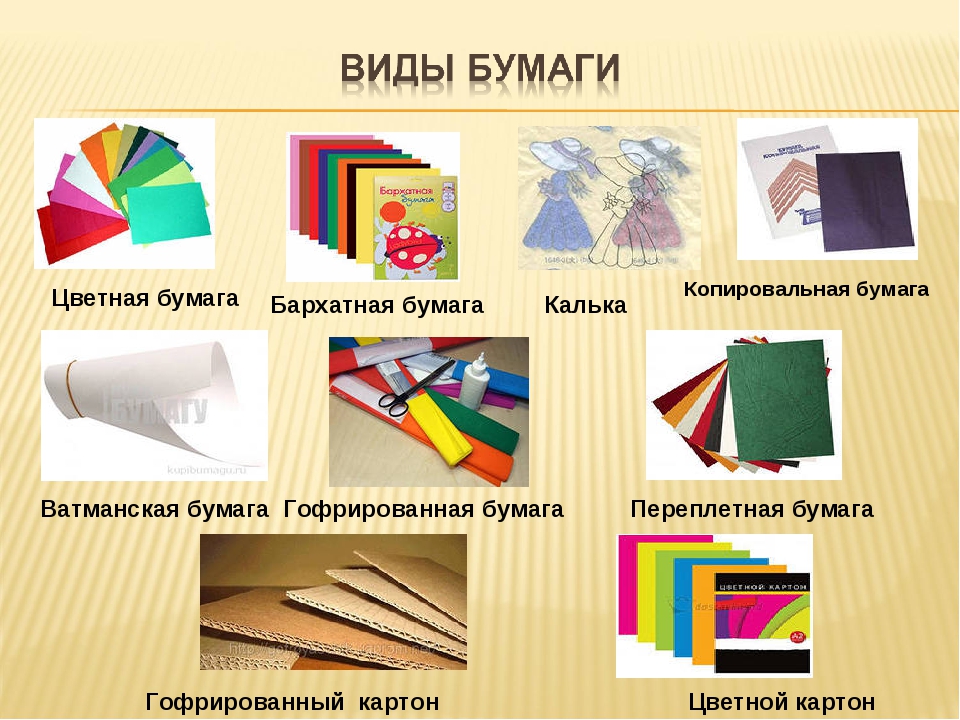 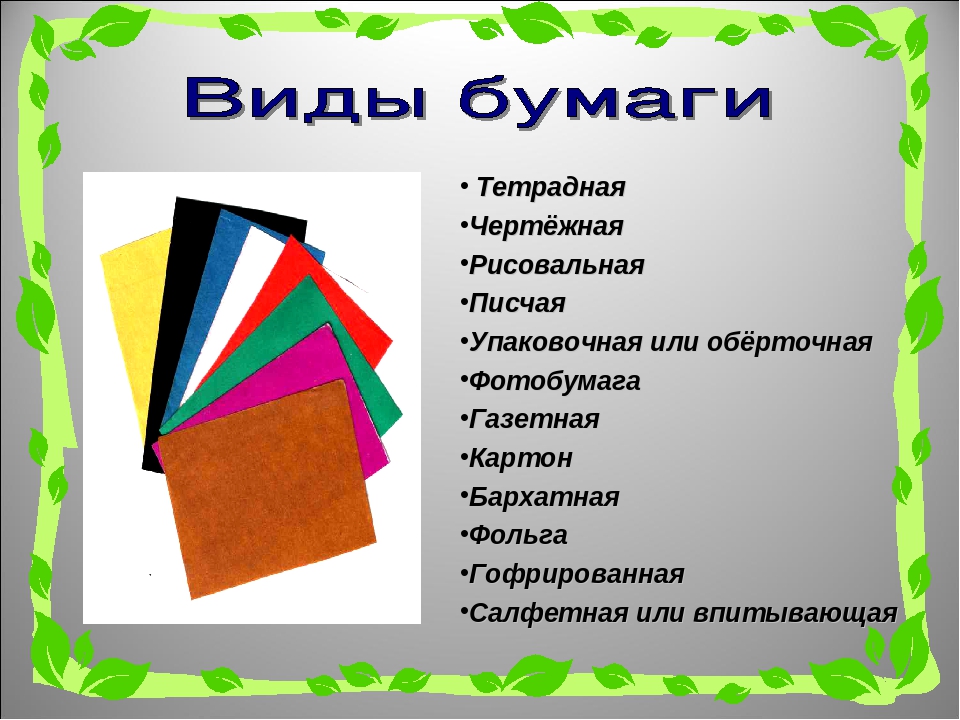 1.Линейка2.Карандаш3.Ножницы4.Клей5.Кисточка. Краски. Цветные карандаши.Виды работ1.Отрывание2.Разрывание3.Разрезание. Вырезание. Отрезание4.Склеивание. Оклеивание5.Сгибание. Разгибание6.Скручивание7.Сминание8.Скатывание9.Копирование10.Раскрашивание